ПРАВИТЕЛЬСТВО РЕСПУБЛИКИ САХА (ЯКУТИЯ)ПОСТАНОВЛЕНИЕот 3 февраля 2016 г. N 21ОБ УТВЕРЖДЕНИИ ПОРЯДКА ПРЕДОСТАВЛЕНИЯ СУБСИДИИИЗ ГОСУДАРСТВЕННОГО БЮДЖЕТА РЕСПУБЛИКИ САХА (ЯКУТИЯ)СОЦИАЛЬНО ОРИЕНТИРОВАННЫМ НЕКОММЕРЧЕСКИМ ОРГАНИЗАЦИЯМ,ОСУЩЕСТВЛЯЮЩИМ ДЕЯТЕЛЬНОСТЬ В СФЕРЕ КУЛЬТУРЫ И ИСКУССТВАВ соответствии со статьей 78.1 Бюджетного кодекса Российской Федерации, Федеральным законом от 12 января 1996 г. N 7-ФЗ "О некоммерческих организациях", в рамках реализации государственной программы Республики Саха (Якутия) "Развитие культуры", утвержденной постановлением Правительства Республики Саха (Якутия) от 18 июля 2022 г. N 441, Правительство Республики Саха (Якутия) постановляет:(в ред. постановлений Правительства РС(Я) от 21.01.2019 N 4, от 25.06.2020 N 200, от 24.08.2023 N 447)1. Утвердить Порядок предоставления субсидии из государственного бюджета Республики Саха (Якутия) социально ориентированным некоммерческим организациям (далее - Порядок), осуществляющим деятельность в сфере культуры и искусства, согласно приложению N 1 к настоящему постановлению.2. Утвердить Положение о конкурсной комиссии по определению победителя конкурса по предоставлению субсидии из государственного бюджета Республики Саха (Якутия) социально ориентированным некоммерческим организациям, осуществляющим деятельность в сфере культуры и искусства, согласно приложению N 2 к настоящему постановлению.3. Признать утратившими силу:постановление Правительства Республики Саха (Якутия) от 26 ноября 2010 г. N 525 "О государственной поддержке Академии духовности Республики Саха (Якутия)";постановление Правительства Республики Саха (Якутия) от 2 сентября 2013 г. N 305 "О внесении изменений в постановление Правительства Республики Саха (Якутия) от 26 ноября 2010 г. N 525 "О государственной поддержке Академии духовности Республики Саха (Якутия)".4. Контроль исполнения настоящего постановления возложить на заместителя Председателя Правительства Республики Саха (Якутия) Местникова С.В.(в ред. постановлений Правительства РС(Я) от 21.01.2019 N 4, от 01.06.2021 N 180)5. Опубликовать настоящее постановление в официальных средствах массовой информации.Председатель ПравительстваРеспублики Саха (Якутия)Г.ДАНЧИКОВАПриложение N 1Утвержденк постановлению ПравительстваРеспублики Саха (Якутия)от 3 февраля 2016 г. N 21ПОРЯДОКПРЕДОСТАВЛЕНИЯ СУБСИДИИ ИЗ ГОСУДАРСТВЕННОГО БЮДЖЕТАРЕСПУБЛИКИ САХА (ЯКУТИЯ) СОЦИАЛЬНО ОРИЕНТИРОВАННЫМНЕКОММЕРЧЕСКИМ ОРГАНИЗАЦИЯМ, ОСУЩЕСТВЛЯЮЩИМДЕЯТЕЛЬНОСТЬ В СФЕРЕ КУЛЬТУРЫ И ИСКУССТВАI. Общие положенияНастоящий Порядок устанавливает правила определения объема и условия предоставления субсидии социально ориентированным некоммерческим организациям, осуществляющим деятельность в сфере культуры и искусства (далее - субсидия).1.1. Субсидия предоставляется на конкурсной основе в целях достижения показателя "Реализация творческих проектов, направленных на укрепление российской гражданской идентичности на основе духовно-нравственных и культурных ценностей народов Российской Федерации - субсидии социально ориентированным некоммерческим организациям, осуществляющим деятельность в сферах культуры и искусства, литературы", предусмотренного государственной программой Республики Саха (Якутия) "Развитие культуры", утвержденной постановлением Правительства Республики Саха (Якутия) от 18 июля 2022 г. N 441, а также в рамках регионального проекта "Творческие люди" национального проекта "Культура", для реализации социально ориентированными некоммерческими организациями творческих проектов по созданию, сохранению, распространению и освоению культурных и духовных ценностей в сфере изобразительного искусства и дизайна, архитектуры, музыкального и театрального искусства, кинематографии, информационно-пропагандистской и в области научно-просветительской работы (далее - творческие проекты). Субсидия носит целевой характер и не может быть использована на цели, не предусмотренные Порядком.(в ред. постановлений Правительства РС(Я) от 25.06.2020 N 200, от 01.06.2021 N 180, от 19.11.2021 N 482, от 24.08.2023 N 447)1.2. Главным распорядителем средств субсидии является Министерство культуры и духовного развития Республики Саха (Якутия) (далее - Министерство).1.3. Субсидия предоставляется в пределах бюджетных ассигнований и лимитов бюджетных обязательств, предусмотренных в установленном порядке Министерству культуры и духовного развития Республики Саха (Якутия) путем конкурсного отбора (далее - конкурс, конкурсный отбор), который проводится при определении получателя субсидии исходя из наилучших условий достижения результатов, в целях достижения которых предоставляется субсидия.(в ред. постановления Правительства РС(Я) от 08.07.2022 N 406)Сведения о субсидиях размещаются не позднее пятнадцатого рабочего дня, следующего за днем принятия закона Республики Саха (Якутия) о государственном бюджете Республики Саха (Якутия), о внесении изменений в закон Республики Саха (Якутия) о государственном бюджете Республики Саха (Якутия), в разделе единого портала бюджетной системы Российской Федерации (www.budget.gov.ru) в информационно-телекоммуникационной сети Интернет (далее - единый портал).(в ред. постановления Правительства РС(Я) от 30.12.2022 N 838)(п. 1.3 в ред. постановления Правительства РС(Я) от 01.06.2021 N 180)1.4. Конкурсный отбор на предоставление субсидии проводится один раз в год.II. Объявление конкурса2.1. Извещение о проведении конкурса размещается на едином портале и на официальном сайте Министерства https://minkult.sakha.gov.ru не менее чем за 3 рабочих дня до начала приема заявок на участие в конкурсе.Абзац утратил силу. - Постановление Правительства РС(Я) от 19.11.2021 N 482.При отсутствии заявок, после окончания срока приема заявок на получение субсидии, Министерство в течение 20 календарных дней издает приказ Министерства о начале повторного проведения конкурса на получение субсидий.В случае повторного отсутствия заявок на право получения субсидии, конкурсный отбор на получение субсидий в текущем финансовому году признается несостоявшимся.(п. 2.1 в ред. постановления Правительства РС(Я) от 01.06.2021 N 180)2.2. В извещении указывается:(в ред. постановления Правительства РС(Я) от 08.07.2022 N 406)а) дата размещения извещения о проведении конкурсного отбора;б) сроки проведения конкурсного отбора;в) дата начала подачи или окончания приема заявок участников конкурса, которая не может быть ранее 30-го календарного дня, следующего за днем размещения извещения о проведении конкурсного отбора;г) наименование, место нахождения, почтовый адрес, адрес электронной почты Министерства;д) контактные номера должностных лиц Министерства, по которым осуществляется устная консультация по вопросам, связанным с проведением конкурсного отбора, в том числе о разъяснении положений извещения;е) наименование субсидии;ж) цель предоставления субсидии в соответствии с пунктом 1.1 настоящего Порядка, а также результаты предоставления субсидии в соответствии с пунктом 6.4 настоящего Порядка;з) доменное имя и (или) указатель страниц официального сайта Министерства https://minkult.sakha.gov.ru в информационно-телекоммуникационной сети Интернет, на котором обеспечивается проведение конкурса;и) требования к участникам конкурсного отбора в соответствии с пунктом 3.1 настоящего Порядка и перечень документов, предоставляемых участниками конкурсного отбора в соответствии с пунктом 3.2 настоящего Порядка;к) порядок подачи заявок участниками конкурсного отбора и требования, предъявляемые к форме и содержанию заявок, подаваемых участниками конкурсного отбора, в соответствии с пунктом 2.3 настоящего Порядка;л) порядок отзыва заявки участником конкурсного отбора, порядок возврата заявки участнику конкурсного отбора, определяющего, в том числе основания для возврата заявки участнику конкурсного отбора, порядок внесения изменений в заявку участника конкурсного отбора;м) правила рассмотрения и оценки заявок участников конкурсного отбора в соответствии с пунктом 3.3 настоящего Порядка;н) порядок предоставления участникам конкурсного отбора разъяснений положений извещения о проведении конкурсного отбора, даты начала и окончания срока такого предоставления;о) срок, в течение которого получатель субсидии должен подписать соглашение о предоставлении субсидии;п) условия признания получателя субсидии уклонившимся от заключения соглашения;р) дата размещения результатов конкурсного отбора на официальном сайте Министерства (https://minkult.sakha.gov.ru) (с размещением указателя страницы сайта на едином портале), которая не может быть позднее 14-го календарного дня, следующего за днем определения победителя конкурсного отбора.(п. 2.2 в ред. постановления Правительства РС(Я) от 19.11.2021 N 482)2.3. Участник конкурса представляет в Министерство заявку на выделение субсидии на соответствующий год, подписанную уполномоченным лицом, с приложением следующих документов:а) заявка, содержащая наименование творческого проекта, цель, задачи, указание на целевую группу, описание мероприятий, сроки их выполнения, ресурсное обеспечение, ожидаемые количественные и качественные результаты проекта, смету предполагаемых затрат с их обоснованием по форме в соответствии с приложением N 1 к настоящему Порядку;б) творческий проект, содержащий, в том числе сведения о потребности в осуществлении расходов на его реализацию с финансово-экономическим обоснованием указанной потребности, перечень характеристик, и их значения;(в ред. постановления Правительства РС(Я) от 30.12.2022 N 838)в) документы, подтверждающие наличие опыта, необходимого для достижения целей и результата предоставления субсидии;г) справка, подписанная руководителем (иным уполномоченным лицом), главным бухгалтером (при наличии) или иным должностным лицом, на которое возлагается ведение бухгалтерского учета, подтверждающая отсутствие у участника конкурса неисполненной обязанности по уплате налогов, сборов, страховых взносов, пеней, штрафов и процентов, подлежащих уплате в соответствии с законодательством Российской Федерации о налогах и сборах;д) справка, подписанная руководителем (иным уполномоченным лицом), главным бухгалтером (при наличии) или иным должностным лицом, на которое возлагается ведение бухгалтерского учета, подтверждающая, что участник конкурса, не получает средства из государственного бюджета Республики Саха (Якутия) в соответствии с иными нормативными правовыми актами на цели, указанные в пункте 1.1 настоящего Порядка;е) справка, подписанная руководителем (иным уполномоченным лицом), главным бухгалтером (при наличии) или иным должностным лицом, на которое возлагается ведение бухгалтерского учета, подтверждающая отсутствие у участника конкурса просроченной задолженности по возврату в государственный бюджет Республики Саха (Якутия) субсидий, бюджетных инвестиций, предоставленных, в том числе в соответствии с иными нормативными правовыми актами Республики Саха (Якутия), а также иной просроченной (неурегулированной) задолженности по денежным обязательствам перед Республикой Саха (Якутия);ж) справка, подписанная руководителем (иным уполномоченным лицом), главным бухгалтером (при наличии) или иным должностным лицом, на которое возлагается ведение бухгалтерского учета, подтверждающая, что участник конкурса не находится в процессе ликвидации, реорганизации (за исключением реорганизации в форме присоединения к юридическому лицу, являющемуся участником конкурсного отбора, другого юридического лица), в отношении ее не введена процедура банкротства, деятельность некоммерческой организации не приостановлена в порядке, предусмотренном законодательством Российской Федерации;з) справка, подписанная руководителем (иным уполномоченным лицом), главным бухгалтером (при наличии) или иным должностным лицом, на которое возлагается ведение бухгалтерского учета, подтверждающая, что участник конкурса не является иностранным юридическим лицом, в том числе местом регистрации которого является государство или территория, включенные в утверждаемый Министерством финансов Российской Федерации перечень государств и территорий, используемых для промежуточного (офшорного) владения активами в Российской Федерации (далее - офшорные компании), а также российским юридическим лицом, в уставном (складочном) капитале которого доля прямого или косвенного (через третьих лиц) участия офшорных компаний в совокупности превышает 25 процентов (если иное не предусмотрено законодательством Российской Федерации). При расчете доли участия офшорных компаний в капитале российских юридических лиц не учитывается прямое и (или) косвенное участие офшорных компаний в капитале публичных акционерных обществ (в том числе со статусом международной компании), акции которых обращаются на организованных торгах в Российской Федерации, а также косвенное участие таких офшорных компаний в капитале других российских юридических лиц, реализованное через участие в капитале указанных публичных акционерных обществ;(пп. "з" в ред. постановления Правительства РС(Я) от 24.08.2023 N 447)и) справка об отсутствии в реестре дисквалифицированных лиц сведений о дисквалифицированных руководителе, членах коллегиального исполнительного органа, лице, исполняющем функции единоличного исполнительного органа, или главном бухгалтере участника конкурса;к) согласие получателя субсидии, а также лиц, получающих средства на основании договоров, заключенных с получателями субсидий (за исключением государственных унитарных предприятий, хозяйственных товариществ и обществ с участием Республики Саха (Якутия) в их уставных (складочных) капиталах, а также коммерческих организаций с участием таких товариществ и обществ в их уставных (складочных) капиталах), на осуществление в отношении их проверки Министерством соблюдения порядка и условий предоставления субсидии, в том числе в части достижения результатов предоставления субсидии, а также проверки органами государственного финансового контроля соблюдения получателем субсидии порядка и условий предоставления субсидии в соответствии со статьями 268.1 и 269.2 Бюджетного кодекса Российской Федерации, и на включение таких положений в соглашение;(пп. "к" в ред. постановления Правительства РС(Я) от 08.07.2022 N 406)л) согласие на публикацию (размещение) в сети "Интернет" информации об участнике конкурса, о подаваемой участником конкурса заявке, иной информации об участнике конкурсного отбора, связанной с конкурсом.(п. 2.3 в ред. постановления Правительства РС(Я) от 01.06.2021 N 180)м) список членов некоммерческой организации, имеющих общепризнанные заслуги, высокие научные, творческие, общественные достижения, подтвержденные званиями Российской Федерации и Республики Саха (Якутия) (народный, заслуженный, доктор наук, профессор).(пп. "м" введен постановлением Правительства РС(Я) от 24.08.2023 N 447)2.4. Регистрация заявки производится Министерством в день поступления заявки, в которой проставляется отметка, подтверждающая прием документов, с указанием даты, времени приема и номера заявки.2.5. В течение 3 рабочих дней с момента регистрации заявки Министерством производится проверка соответствия заявки требованиям настоящего Порядка.(п. 2.5 в ред. постановления Правительства РС(Я) от 30.05.2016 N 184)III. Условия и критерии конкурсного отборапо предоставлению субсидии3.1. Принять участие в конкурсе могут участники конкурсного отбора, отвечающие следующим требованиям, на день подачи заявки в котором планируется проведение конкурсного отбора, предусмотренного пунктом 1.3 настоящего Порядка:а) участник конкурсного отбора является социально ориентированной некоммерческой организацией, осуществляющей в соответствии с учредительными документами деятельность в области культуры и искусства;б) наличие не менее 20 членов социально ориентированной некоммерческой организации, имеющих общепризнанные высокие научные, творческие, общественные достижения, подтвержденные званиями Российской Федерации и Республики Саха (Якутия) - народный, заслуженный, доктор наук, профессор;в) наличие опыта реализации проектов по соответствующему направлению, необходимого для достижения целей предоставления субсидии.(п. 3.1 в ред. постановления Правительства РС(Я) от 01.06.2021 N 180)г) не включен в реестр иностранных агентов согласно Порядку ведения реестра иностранных агентов и размещения содержащихся в нем сведений на официальном сайте Министерства юстиции Российской Федерации в информационно-телекоммуникационной сети Интернет, Порядку принятия решения об исключении физического лица, впервые включенного в реестр иностранных агентов, из реестра иностранных агентов, формы заявления иностранного агента об исключении из реестра иностранных агентов, утвержденных приказом Минюста России от 29 ноября 2022 г. N 307.(пп. "г" введен постановлением Правительства РС(Я) от 24.08.2023 N 447)3.2. Участник конкурса, должен соответствовать следующим требованиям на день подачи заявки на участие в конкурсе:а) у участника конкурса должна отсутствовать просроченная задолженность по возврату в государственный бюджет Республики Саха (Якутия) субсидий, бюджетных инвестиций, предоставленных, в том числе в соответствии с иными правовыми актами, а также иная просроченная (неурегулированная) задолженность по денежным обязательствам перед Республикой Саха (Якутия);б) участник конкурса не должен находиться в процессе реорганизации, ликвидации (за исключением реорганизации в форме присоединения к юридическому лицу, являющемуся участником конкурса, другого юридического лица), в отношении его не введена процедура банкротства, деятельность участника конкурса не должна быть приостановлена в порядке, предусмотренном законодательством Российской Федерации;в) участники отбора не должны являться иностранными юридическими лицами, в том числе местом регистрации которых является государство или территория, включенные в утверждаемый Министерством финансов Российской Федерации перечень государств и территорий, используемых для промежуточного (офшорного) владения активами в Российской Федерации (далее - офшорные компании), а также российскими юридическими лицами, в уставном (складочном) капитале которых доля прямого или косвенного (через третьих лиц) участия офшорных компаний в совокупности превышает 25 процентов (если иное не предусмотрено законодательством Российской Федерации). При расчете доли участия офшорных компаний в капитале российских юридических лиц не учитывается прямое и (или) косвенное участие офшорных компаний в капитале публичных акционерных обществ (в том числе со статусом международной компании), акции которых обращаются на организованных торгах в Российской Федерации, а также косвенное участие таких офшорных компаний в капитале других российских юридических лиц, реализованное через участие в капитале указанных публичных акционерных обществ;(пп. "в" в ред. постановления Правительства РС(Я) от 24.08.2023 N 447)г) участник конкурса не должен получать средства из государственного бюджета Республики Саха (Якутия) на основании иных нормативных правовых актов на цели, установленные настоящим Порядком;д) у участника конкурса должна отсутствовать неисполненная обязанность по уплате налогов, сборов, страховых взносов, пеней, штрафов и процентов, подлежащих уплате в соответствии с законодательством Российской Федерации о налогах и сборах;е) в реестре дисквалифицированных лиц отсутствуют сведения о дисквалифицированных руководителе, членах коллегиального исполнительного органа, лице, исполняющем функции единоличного исполнительного органа, или главном бухгалтере участника конкурса.Участник конкурса вправе представить не более одной заявки.(п. 3.2 в ред. постановления Правительства РС(Я) от 01.06.2021 N 180)3.3. Рассмотрение и оценка заявок осуществляются согласно критериям, установленным в приложении N 2 к настоящему Порядку.По каждому из критериев заявки рассматриваются и оцениваются членами конкурсной комиссии с присвоением баллов. Победителем в конкурсном отборе признается участник конкурсного отбора, набравший наибольшую сумму баллов с учетом коэффициента весового значения критериев оценки, рассчитанную по следующей формуле:Б = К1 х 0,25 + К2 х 0,25 + К3 х 0,25 + К4 х 0,25,где:Б - итоговая сумма баллов;К1, К2, К3, К4 - количество баллов, присуждаемых заявке по критериям.(п. 3.3 в ред. постановления Правительства РС(Я) от 24.08.2023 N 447)3.4. Срок приема заявок составляет не менее 30 календарных дней, следующих за днем размещения извещения на едином портале и на официальном сайте Министерства. Заявки подаются в одном экземпляре в бумажном виде.(в ред. постановлений Правительства РС(Я) от 21.01.2019 N 4, от 01.06.2021 N 180)3.5. Республиканская конкурсная комиссия не позднее 10 рабочих дней со дня окончания приема заявок:(в ред. постановления Правительства РС(Я) от 08.07.2022 N 406)а) рассматривает заявки, представленные участниками конкурса, и осуществляет проверку соответствия участников конкурса требованиям, установленным пунктами 1.1, 3.1, 3.2 настоящего Порядка, комплектности представленных участниками отбора заявок, а также проверку соответствия заявок требованиям, установленным пунктом 2.3 настоящего Порядка, полноты и достоверности содержащихся в них сведений;(в ред. постановления Правительства РС(Я) от 08.07.2022 N 406)б) определяет победителей отбора и участников отбора, которым республиканская конкурсная комиссия рекомендует отказать в предоставлении субсидии.(п. 3.5 в ред. постановления Правительства РС(Я) от 01.06.2021 N 180)3.6. Утратил силу. - Постановление Правительства РС(Я) от 25.06.2020 N 200.3.7. Заявки, представленные участниками конкурса на получение субсидии, не рецензируются, документы и материалы не возвращаются.(в ред. постановления Правительства РС(Я) от 01.06.2021 N 180)3.8. Основаниями для отклонения заявки на стадии рассмотрения являются:а) несоответствие участника конкурса требованиям и критериям, установленным в пункте 3.1, 3.2 настоящего Порядка;б) несоответствие представленных участником конкурса заявки и документов требованиям к заявкам участников конкурса, установленным в объявлении о проведении конкурса;в) недостоверность представленной участником конкурса информации, в том числе информации о месте нахождения и адресе юридического лица;г) подача участником конкурса заявления после даты и (или) времени, определенных для подачи заявки.(п. 3.8 введен постановлением Правительства РС(Я) от 01.06.2021 N 180)3.9. Итоги конкурсного отбора утверждаются приказом Министерства в течение 3 рабочих дней со дня поступления протокола конкурсной комиссии и размещаются на официальном сайте Министерства.(в ред. постановления Правительства РС(Я) от 19.11.2021 N 482)Министерство не позднее 14 календарных дней, следующих за днем определения победителя конкурса, размещает на официальном сайте в сети Интернет информацию о результатах рассмотрения заявок, в том числе протокол оценки заявок и приказ Министерства о победителях конкурса, включающую следующие сведения:(в ред. постановления Правительства РС(Я) от 24.08.2023 N 447)а) дату, время и место проведения рассмотрения заявок;б) дату, время и место оценки заявок участников конкурсного отбора;в) информацию об участниках конкурсного отбора, заявки которых были рассмотрены;г) информацию об участниках конкурсного отбора, заявки которых были отклонены, с указанием причин их отклонения, в том числе положений извещения о проведении конкурсного отбора, которым не соответствуют такие заявки;д) последовательность оценки заявок участников конкурсного отбора, присвоенные заявкам участников конкурсного отбора значения по каждому из предусмотренных критериев оценки заявок участников конкурсного отбора, принятое на основании результатов оценки указанных заявок решение о рейтинге заявок участников;е) наименование получателя (получателей) субсидии, с которым заключается соглашение, и размер предоставляемой субсидии.(п. 3.9 введен постановлением Правительства РС(Я) от 01.06.2021 N 180)3.10. Утратил силу. - Постановление Правительства РС(Я) от 24.08.2023 N 447.IV. Порядок предоставления субсидии4.1. Абзац утратил силу. - Постановление Правительства РС(Я) от 19.11.2021 N 482.Соглашение о предоставлении субсидий, а также дополнительные соглашения к указанному соглашению заключаются с получателем субсидии в соответствии с типовой формой, установленной Министерством финансов Республики Саха (Якутия). По соглашению сторон заключается дополнительное соглашение к соглашению, в том числе дополнительное соглашение о расторжении (при необходимости) в порядке и на условиях, установленных в типовой форме дополнительного соглашения, утвержденной Министерством финансов Республики Саха (Якутия).(в ред. постановления Правительства РС(Я) от 08.07.2022 N 406)Субсидия перечисляется на расчетный счет социально ориентированной некоммерческой организации, указанный в соглашении о предоставлении субсидии, в течение 20 рабочих дней с даты подписания соглашения.В соглашение должно быть включено требование о том, что в случае уменьшения Министерству ранее доведенных лимитов бюджетных обязательств, указанных в пункте 1.1 настоящего Порядка, приводящего к невозможности предоставления субсидии в размере, определенном в соглашении, Министерство и получатель субсидии заключают дополнительное соглашение к соглашению на новых условиях, при недостижении согласия по новым условиям Министерство и получатель субсидии заключают дополнительное соглашение о расторжении соглашения в порядке и на условиях, установленных в типовой форме дополнительного соглашения, утвержденной приказом Министерства финансов Республики Саха (Якутия).(абзац введен постановлением Правительства РС(Я) от 01.06.2021 N 180)(п. 4.1 в ред. постановления Правительства РС(Я) от 21.01.2019 N 4)4.1.1. Субсидии предоставляются социально ориентированным некоммерческим организациям в целях реализации творческих проектов на финансовое обеспечение следующих расходов:а) оплата труда сотрудников социально ориентированных некоммерческих организаций;б) оплата аренды помещения, занимаемого социально ориентированной некоммерческой организацией на время подготовки и проведения творческих проектов;в) оплата договоров на право показа и исполнения произведений, а также на передачу прав использования художественных произведений и аудиовизуальной продукции;г) оплата работ (услуг) по обеспечению условий по приему и направлению участников творческих проектов и специалистов, привлекаемых к реализации творческих проектов, включая наем жилого помещения, проезд, питание, выездные документы, трансферты;д) оплата обеспечения работ (услуг) по транспортировке выставочных экспонатов и оборудования, декораций, музыкальных инструментов, костюмов и иного имущества участников творческих проектов, включая услуги по обеспечению охраны и оформлению таможенных документов;е) оплата работ (услуг) рекламно-информационного обеспечения, включая разработку и изготовление рекламно-полиграфической продукции, сувенирной продукции, информационно-методических, текстовых, фото- и видеоматериалов, размещение соответствующих материалов в средствах массовой информации и в сети "Интернет", создание и администрирование интернет-ресурсов, мобильных приложений и других информационных продуктов;ж) оплата работ (услуг) по организации персональной идентификации участников творческих проектов, включая регистрацию и аккредитацию;з) оплата работ (услуг) по обеспечению творческих проектов декорациями, сценическими, экспозиционными и иными конструкциями (включая приобретение, аренду, изготовление, монтаж (демонтаж), доставку, погрузку-разгрузку и обслуживание);и) оплата работ (услуг) по обеспечению творческих проектов реквизитом, бутафорией, гримом, постижерскими изделиями, театральными куклами, сценическими костюмами, в том числе головными уборами и обувью, включая приобретение, аренду и изготовление;к) оплата работ (услуг) по художественно-декорационному, рекламному и видео- оформлению сценических площадок, территорий и помещений в связи с реализацией творческих проектов;л) оплата работ (услуг) по предоставлению сценических и экспозиционных площадок и помещений для реализации творческих проектов, включая оплату аренды;м) оплата работ (услуг) по обеспечению творческих проектов необходимым техническим (свет, звук, видео) и иным технологическим оборудованием, выставочным оборудованием, включая доставку, монтаж (демонтаж), упаковку-распаковку, погрузочно-разгрузочные работы и обслуживание;н) оплата аренды музыкальных инструментов, необходимых для реализации творческих проектов;о) оплата работ (услуг) по организации онлайн-трансляций творческих проектов;п) оплата работ (услуг) по профессиональному сопровождению творческих проектов на иностранных языках;р) оплата работ (услуг) и гонораров творческим работникам, творческим коллективам, специалистам, привлекаемым к реализации творческих проектов;с) оплата работ (услуг) по обеспечению безопасности при проведении творческих проектов;т) оплата работ (услуг) по подготовке нотного материала для проведения творческих проектов;у) оплата работ (услуг) по обеспечению творческих проектов в сфере изобразительного искусства, включая выполнение дизайн-проекта экспозиции, создание концепции выставки, тематико-экспозиционного плана, оформление произведений в рамы и паспарту, оцифровку изображений, реставрацию произведений, страхование экспонатов, формирование экспозиционно-выставочного пространства, включая застройку экспозиции временными выставочными конструкциями, приобретение расходных материалов для экспозиции.(п. 4.1.1 введен постановлением Правительства РС(Я) от 01.06.2021 N 180)4.2. Между Министерством и получателем субсидии в течение 5 рабочих дней с даты утверждения результатов конкурсного отбора заключается соглашение о предоставлении субсидии, предусматривающее:а) цель предоставления и размер субсидии;б) условия и сроки предоставления субсидии;в) значения результата предоставления субсидии и характеристик;(в ред. постановления Правительства РС(Я) от 30.12.2022 N 838)г) перечень расходов, на финансовое обеспечение которых предоставляются субсидии;д) перечень мероприятий, направленных на реализацию проекта;е) ответственность сторон за нарушение целей, условий и порядка предоставления субсидии, в том числе за недостижение значений результата предоставления субсидии и характеристик;(в ред. постановления Правительства РС(Я) от 30.12.2022 N 838)ж) согласие получателя субсидии, а также лиц, получающих средства на основании договоров, заключенных с получателями субсидий (за исключением государственных унитарных предприятий, хозяйственных товариществ и обществ с участием Республики Саха (Якутия) в их уставных (складочных) капиталах, а также коммерческих организаций с участием таких товариществ и обществ в их уставных (складочных) капиталах), на осуществление в отношении их проверки Министерством соблюдения порядка и условий предоставления субсидии, в том числе в части достижения результатов предоставления субсидии, а также проверки органами государственного финансового контроля соблюдения получателем субсидии порядка и условий предоставления субсидии в соответствии со статьями 268.1 и 269.2 Бюджетного кодекса Российской Федерации, а также обязательство получателя субсидии по включению в договоры (соглашения), заключенные в целях исполнения обязательств по соглашению, положений о согласии лиц, являющихся поставщиками (подрядчиками, исполнителями), на проведение указанных проверок;(пп. "ж" в ред. постановления Правительства РС(Я) от 08.07.2022 N 406)з) наличие обязательства получателя субсидии - юридического лица, а также иных юридических лиц, получающих средства на основании договоров, заключенных с получателем субсидии, о соблюдении запрета приобретения за счет средств субсидии иностранной валюты, за исключением операций, осуществляемых в соответствии с валютным законодательством Российской Федерации при закупке (поставке) высокотехнологичного импортного оборудования, сырья и комплектующих изделий, а также связанных с достижением результатов предоставления этих средств иных операций, определенных настоящим Порядком;(пп. "з" в ред. постановления Правительства РС(Я) от 24.08.2023 N 447)и) условие о согласовании новых условий соглашения или о расторжении соглашения при недостижении согласия по новым условиям в случае уменьшения Министерству как получателю бюджетных средств ранее доведенных лимитов бюджетных обязательств, указанных в пункте 1.1 настоящего Порядка, приводящего к невозможности предоставления субсидии в размере, определенном в соглашении.(п. 4.2 в ред. постановления Правительства РС(Я) от 01.06.2021 N 180)4.3. Утратил силу. - Постановление Правительства РС(Я) от 08.07.2022 N 406.4.4. Объем предоставляемой организации субсидии определяется согласно формуле, но не более установленного предела доведенных объемов финансирования на финансовый год:S = Rосн + Rпрочгде:S - размер субсидии, предоставляемой организации, рублей;Rосн - расходы на проведение мероприятий, реализуемых по творческому проекту, рублей;Rпроч - прочие расходы, связанные с реализацией творческого проекта, рублей (включаются в размер субсидии при обосновании соответствующих расходов).4.5. Основаниями для отказа получателю субсидии в предоставлении субсидии являются:а) несоответствие представленных получателем субсидии документов требованиям, определенным в пункте 2.3 настоящего Порядка, или непредставление (представление не в полном объеме) указанных документов;б) установление факта недостоверности представленной получателем субсидии информации.(п. 4.5 в ред. постановления Правительства РС(Я) от 01.06.2021 N 180)4.6. Утратил силу. - Постановление Правительства РС(Я) от 19.11.2021 N 482.V. Требования об осуществлении контроля (мониторинга)за соблюдением условий и порядка предоставления субсидийи ответственности за их нарушение(в ред. постановления Правительства РС(Я)от 24.08.2023 N 447)5.1. Министерство проводит:1) проверку соблюдения получателями субсидий порядка и условий предоставления субсидий, в том числе в части достижения результатов предоставления субсидий, а органы государственного финансового контроля проводят проверки в соответствии со статьями 268.1 и 269.2 Бюджетного кодекса Российской Федерации;2) мониторинг достижений результатов предоставления субсидии исходя из достижения значений результатов предоставления субсидии, определенных соглашением, и событий, отражающих факт завершения соответствующего мероприятия по получению результата предоставления субсидии (контрольная точка), в порядке и по формам, которые установлены Министерством финансов Российской Федерации.(п. 5.1 в ред. постановления Правительства РС(Я) от 24.08.2023 N 447)5.2. Утратил силу. - Постановление Правительства РС(Я) от 08.07.2022 N 406.5.3. Возврат не использованных в текущем финансовом году получателем субсидий остатков субсидий, не использованных в отчетном финансовом году, в случаях, предусмотренных соглашением о предоставлении субсидии, осуществляется в следующем порядке:5.3.1. Министерство в течение 10 рабочих дней после подписания акта проверки направляет получателю требование о возврате остатков средств, не использованных в отчетном финансовом году.5.3.2. Требование о возврате остатков средств, не использованных в отчетном финансовом году, должно быть исполнено в течение месяца со дня получения указанного требования.5.3.3. В случае невыполнения в установленный срок требования о возврате остатков средств, не использованных в отчетном финансовом году, Министерство обеспечивает взыскание субсидии в судебном порядке.5.4. Возврату в государственный бюджет Республики Саха (Якутия) подлежат субсидии в случае нарушения условий, установленных при их предоставлении. Возврат субсидии осуществляется в следующем порядке:5.4.1. Министерство в течение 10 рабочих дней после подписания акта проверки направляет получателю требование о возврате субсидии в случае нарушения условий, установленных при его предоставлении.5.4.2. Требование о возврате субсидии в случае нарушения условий, установленных при их предоставлении, должно быть исполнено в течение 10 рабочих дней со дня получения указанного требования.5.4.3. В случае невыполнения в установленный срок требования о возврате субсидии Министерство обеспечивает взыскание субсидии в судебном порядке.VI. Оценка эффективности использования субсидииЭффективность использования субсидии получателем оценивается на основе следующих показателей:6.1. Соответствие количества и качества проведенных мероприятий объему и целевому характеру субсидии.6.2. Выполнение запланированных мероприятий в установленные сроки.6.3. Реализация мероприятий в соответствии с условиями соглашения.6.4. Результатом предоставления субсидии, предоставляемой в целях обеспечения достижения показателей и результатов реализации регионального проекта "Создание условий для реализации творческого потенциала нации ("Творческие люди")", значения которых устанавливаются соглашением, предусмотренным пунктом 5.1 настоящего порядка, заключаемым Министерством с получателем субсидии, является количество выполненных работ по реализации творческого проекта.Министерство проводит мониторинг достижения результата предоставления субсидии исходя из достижения значения результата предоставления субсидии, определенного соглашением, и событий, отражающих факт завершения соответствующего мероприятия по получению результата предоставления субсидии (контрольная точка), в порядке и по формам, которые установлены Министерством финансов Российской Федерации.(абзац введен постановлением Правительства РС(Я) от 19.11.2021 N 482)(п. 6.4 в ред. постановления Правительства РС(Я) от 08.07.2022 N 406)6.5. Достижение количественных и качественных показателей эффективности, указанных в заявлении.6.6. Получатель субсидии представляет в Министерство ежеквартально, не позднее 20-го числа месяца, следующего за отчетным кварталом, отчет об осуществлении расходов, источником финансового обеспечения которых является субсидия, а также не позднее 31-го числа месяца, следующего за годом, в котором была получена субсидия, отчет о достижении установленных соглашением значений результата предоставления субсидии по формам, определенным типовой формой соглашения, установленной Министерством финансов Республики Саха (Якутия).Министерство имеет право устанавливать в соглашении о предоставлении субсидии сроки и формы представления получателем субсидии дополнительной отчетности.(п. 6.6 в ред. постановления Правительства РС(Я) от 08.07.2022 N 406)6.7. В случае, если получателем субсидии по состоянию на дату достижения результатов предоставления субсидии, установленную в Соглашении о предоставлении субсидии, не достигнуты результаты предоставления субсидии, установленные соглашением в соответствии с пунктом 4.2 настоящего Порядка, объем средств, подлежащий возврату в государственный бюджет Республики Саха (Якутия) в срок до 1 февраля года, следующего за годом предоставления субсидии (Vвозврата), рассчитывается по формуле:Vвозврата = Vсубсидии x k x 0,1,где:Vсубсидии - размер субсидии, предоставленной получателю субсидии в отчетном финансовом году;k - коэффициент возврата субсидии.При расчете объема средств, подлежащих возврату получателем субсидии государственный бюджет Республики Саха (Якутия) не учитывается размер остатка субсидии, не использованного по состоянию на 1 января текущего финансового года.Коэффициент возврата субсидии рассчитывается по формуле:k = (2 - D1 / S1 - D2 / S2) / 2,где:D1 и D2 - достигнутые значения соответственно 1-го и 2-го результата использования субсидии, указанные в пункте 6.4 настоящего порядка;S1 и S2 - плановые значения соответственно 1-го и 2-го результата использования субсидии, указанные в пункте 6.4 настоящего порядка.В случае непредставления в Министерство получателем субсидии отчета о достижении характеристик в срок, установленный соглашением, субсидия подлежит возврату в полном объеме.(в ред. постановления Правительства РС(Я) от 30.12.2022 N 838)При невозврате субсидии в срок, установленный в абзаце первом настоящего пунктом Министерство принимает меры по взысканию подлежащей возврату субсидии в государственный бюджет Республики Саха (Якутия) в судебном порядке.(п. 6.7 в ред. постановления Правительства РС(Я) от 01.06.2021 N 180)Приложение N 1к Порядкупредоставления субсидиииз государственного бюджетаРеспублики Саха (Якутия)социально ориентированнымнекоммерческим организациям,осуществляющим деятельностьв сфере культуры и искусстваЗАЯВКАна участие в конкурсе по предоставлению субсидиииз государственного бюджета Республики Саха (Якутия)социально ориентированным некоммерческим организациям1.1. Заявка на участие в конкурсе1.2. Творческий проект "Наименование творческого проекта"1.2.1. Информация об участнике конкурса (дата создания организации; основные направления деятельности организации; реализованные творческие проекты: портфолио организации с приложением грамот, благодарственных писем, сертификатов и т.д.; кадровые ресурсы организации).1.2.2. Общая характеристика ситуации на начало реализации творческого проекта (описание проблемы, на решение которой направлен творческий проект с приведением количественных и качественных показателей).1.2.3. Целевая группа творческого проекта (описание количественного и качественного состава).1.2.4. Цель и задачи творческого проекта.1.2.5. Описание основных этапов, мероприятий, сроки их реализации.1.2.6. Смета на реализацию творческого проекта: предполагаемые поступления (запрашиваемая сумма, вклады из других источников) и планируемые расходы. Обоснование сметы.1.2.6.1. Смета на реализацию творческого проектаПолная стоимость творческого проекта:Вклад из других источников:Запрашиваемая сумма:Руководитель ________________________ Ф.И.О.Главный бухгалтер ___________________ Ф.И.О.1.2.6.2. Обоснование сметы (обоснование необходимости расходов по статьям бюджета, использования оборудования, командировок, типографских расходов, путей получения средств из других источников, в том числе уже имеющихся средств организации, включая денежные средства, иное имущество, а также безвозмездно полученные социально ориентированной некоммерческой организацией работы и услуги, труд добровольцев).1.2.7. Ожидаемые результаты реализации творческого проекта (описание количественных и качественных показателей).Примечание: Отдельно необходимо указать качественные показатели.1.2.8. Дальнейшее развитие творческого проекта (описание деятельности, организованной в рамках творческого проекта после завершения сроков ее реализации).Достоверность информации (в том числе документов), представленной в составе заявки на участие в предоставлении субсидии из государственного бюджета Республики Саха (Якутия) социально ориентированным некоммерческим организациям Республики Саха (Якутия) по результатам конкурса, подтверждаю.    С  условиями  конкурса  по  предоставлению субсидии из государственногобюджета Республики Саха (Якутия) ознакомлен и согласен.__________________________________     __________     _____________________(наименование должностируководителя социально                  (подпись)      (фамилия, инициалы)ориентированной некоммерческойорганизации)М.П."___" __________ 20___ г.Приложение N 2к Порядкупредоставления субсидиииз государственного бюджетаРеспублики Саха (Якутия)социально ориентированнымнекоммерческим организациям,осуществляющим деятельностьв сфере культуры и искусстваКРИТЕРИИ ОЦЕНКИТВОРЧЕСКИХ ПРОЕКТОВ СОЦИАЛЬНО ОРИЕНТИРОВАННЫХ НЕКОММЕРЧЕСКИХОРГАНИЗАЦИЙ, ОСУЩЕСТВЛЯЮЩИХ СВОЮ ДЕЯТЕЛЬНОСТЬ В СФЕРЕКУЛЬТУРЫ И ИСКУССТВА--------------------------------<*> - принимается во внимание количество проектов, реализованных за последние пять лет, направленных на укрепление российской гражданской идентичности на основе духовно-нравственных и культурных ценностей народов Российской Федерации.Приложение N 2к Порядкупредоставления субсидиииз государственного бюджетаРеспублики Саха (Якутия)социально ориентированнымнекоммерческим организациям,осуществляющим деятельностьв сфере культуры и искусстваОТЧЕТо достижении показателя, необходимого для достижениярезультата предоставления субсидии из государственногобюджета Республики Саха (Якутия) на реализацию творческихпроектов по созданию, сохранению, распространению и освоениюкультурных и духовных ценностей в сфере изобразительногоискусства и дизайна, архитектуры, музыкальногои театрального искусства, кинематографии,информационно-пропагандистскойи научно-просветительской работеУтратил силу. - постановление Правительства РС(Я) от 01.06.2021 N 180.Приложение N 2Утвержденок постановлению ПравительстваРеспублики Саха (Якутия)от 3 февраля 2016 г. N 21ПОЛОЖЕНИЕО КОНКУРСНОЙ КОМИССИИ ПО ОПРЕДЕЛЕНИЮ ПОБЕДИТЕЛЯ КОНКУРСАПО ПРЕДОСТАВЛЕНИЮ СУБСИДИИ ИЗ ГОСУДАРСТВЕННОГО БЮДЖЕТАРЕСПУБЛИКИ САХА (ЯКУТИЯ) СОЦИАЛЬНО ОРИЕНТИРОВАННЫМНЕКОММЕРЧЕСКИМ ОРГАНИЗАЦИЯМ, ОСУЩЕСТВЛЯЮЩИМДЕЯТЕЛЬНОСТЬ В СФЕРЕ КУЛЬТУРЫ И ИСКУССТВАI. Основные положенияНастоящее Положение определяет порядок работы конкурсной комиссии по определению победителя конкурса по предоставлению субсидии из государственного бюджета Республики Саха (Якутия) социально ориентированным некоммерческим организациям (далее - конкурсная комиссия).1.1. Конкурсная комиссия является постоянно действующим органом, осуществляющим конкурс по предоставлению субсидии в целях реализации творческих проектов по созданию, сохранению, распространению и освоению культурных и духовных ценностей в сфере изобразительного искусства и дизайна, архитектуры, музыкального и театрального искусства, кинематографии, информационно-пропагандистской и научно-просветительской работе.1.2. В своей деятельности конкурсная комиссия руководствуется Конституцией Российской Федерации, Конституцией (Основным законом) Республики Саха (Якутия), федеральным и республиканским законодательством, Порядком предоставления субсидий из государственного бюджета Республики Саха (Якутия) социально ориентированным некоммерческим организациям.II. Основные задачи и права конкурсной комиссии2.1. Основными задачами конкурсной комиссии являются:2.1.1. Рассмотрение заявок участников конкурса.(в ред. постановления Правительства РС(Я) от 01.06.2021 N 180)2.1.2. Конкурсный отбор получателя субсидии.2.2. Конкурсная комиссия имеет право:2.2.1. Рассматривать заявки участников конкурса и проводить конкурс по предоставлению субсидии в соответствии с Порядком предоставления субсидий из государственного бюджета Республики Саха (Якутия) социально ориентированным некоммерческим организациям.(в ред. постановления Правительства РС(Я) от 01.06.2021 N 180)2.2.2. Запрашивать в установленном порядке у федеральных органов исполнительной власти, исполнительных органов государственной власти Республики Саха (Якутия), органов местного самоуправления, организаций независимо от их форм собственности материалы и информацию по вопросам, отнесенным к компетенции конкурсной комиссии.2.2.3. Заслушивать членов конкурсной комиссии по вопросам, отнесенным к компетенции конкурсной комиссии.III. Структура конкурсной комиссии и организация ее работы3.1. Состав конкурсной комиссии в количестве 10 человек утверждается приказом Министерства культуры и духовного развития Республики Саха (Якутия) (далее - Министерство). В состав конкурсной комиссии входят сотрудники Министерства, представители других органов государственной власти, представители общественного совета Министерства, а также представители общественности. Из числа членов конкурсной комиссии назначаются председатель, заместитель председателя и ответственный секретарь.3.2. Председатель руководит деятельностью конкурсной комиссии, принимает решение о проведении заседания конкурсной комиссии, в случае отсутствия Председателя обязанности возлагаются на заместителя председателя.3.3. Ответственный секретарь конкурсной комиссии организует проведение заседания конкурсной комиссии, информирует членов конкурсной комиссии об очередном заседании, а также ведет и оформляет протокол ее заседания.3.4. В рамках работы конкурсной комиссии могут создаваться рабочие группы. Перечень рабочих групп конкурсной комиссии, их руководители и состав утверждаются председателем конкурсной комиссии.3.5. Заседание конкурсной комиссии считается правомочным, если на нем присутствует более половины членов конкурсной комиссии.3.6. Принимаемые на заседаниях конкурсной комиссии решения оформляются протоколом, который подписывается председателем конкурсной комиссии.IV. Заключительные положения4.1. Организационно-техническое обеспечение деятельности конкурсной комиссии возлагается на Министерство.4.2. Конкурсная комиссия прекращает свою деятельность на основании решения Министерства о прекращении деятельности конкурсной комиссии.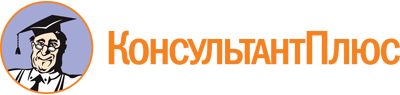 Постановление Правительства РС(Я) от 03.02.2016 N 21
(ред. от 24.08.2023)
"Об утверждении Порядка предоставления субсидии из государственного бюджета Республики Саха (Якутия) социально ориентированным некоммерческим организациям, осуществляющим деятельность в сфере культуры и искусства"
(вместе с "Положением о конкурсной комиссии по определению победителя конкурса по предоставлению субсидии из государственного бюджета Республики Саха (Якутия) социально ориентированным некоммерческим организациям, осуществляющим деятельность в сфере культуры и искусства")Документ предоставлен КонсультантПлюс

www.consultant.ru

Дата сохранения: 27.10.2023
 Список изменяющих документов(в ред. постановлений Правительства РС(Я)от 30.05.2016 N 184, от 21.01.2019 N 4, от 25.06.2020 N 200,от 01.06.2021 N 180, от 19.11.2021 N 482, от 08.07.2022 N 406,от 30.12.2022 N 838, от 24.08.2023 N 447)Список изменяющих документов(в ред. постановлений Правительства РС(Я)от 30.05.2016 N 184, от 21.01.2019 N 4, от 25.06.2020 N 200,от 01.06.2021 N 180, от 19.11.2021 N 482, от 08.07.2022 N 406,от 30.12.2022 N 838, от 24.08.2023 N 447)В соответствии с постановлением Правительства РС(Я) от 08.07.2022 N 406 с 01.01.2025 абз. 1 п. 2.1 будет изложен в следующей редакции:"2.1. Извещение о проведении отбора получателей субсидий утверждается приказом Министерства не позднее 3 рабочих дней до начала проведения отбора получателей субсидий и размещается на едином портале (в случае проведения отбора в государственной интегрированной информационной системе управления общественными финансами "Электронный бюджет" (далее - система "Электронный бюджет") и на официальном сайте Министерства: https://minkult.sakha.gov.ru (далее - сайт Министерства).".В соответствии с постановлением Правительства РС(Я) от 08.07.2022 N 406 с 01.01.2025 пп. "р" п. 2.2 будет изложен в следующей редакции:"р) дата размещения результатов конкурсного отбора на едином портале (в случае проведения отбора в системе "Электронный бюджет") или на ином сайте, на котором обеспечивается проведение отбора, не позднее 14-го календарного дня, следующего за днем определения победителя конкурсного отбора.".В соответствии с постановлением Правительства РС(Я) от 08.07.2022 N 406 с 01.01.2025 п. 3.9 после слова "размещаются" будет дополнен словами "на едином портале (в случае проведения отбора в системе "Электронный бюджет")".Пп. 2, 3 п. 1 постановления Правительства РС(Я) от 30.12.2022 N 838 одновременно были внесены изменения в пп. "е" п. 4.2 Порядка: пп. 2 п. 1 слова "и показателей, необходимых для достижения результата предоставления субсидии" исключены, пп. 3 п. 1 слова "показателей, необходимых для достижения результата предоставления субсидии" заменены словами "характеристика" в соответствующем числе и падеже.Редакция пп. "е" с изменениями, внесенными пп. 3 п. 1 приведена в тексте.Список изменяющих документов(в ред. постановлений Правительства РС(Я)от 01.06.2021 N 180, от 08.07.2022 N 406)Наименование творческого проектаНазвание организации (полностью, в соответствии с уставом)Ф.И.О., должность руководителя организацииЮридический адрес организацииПочтовый адрес организацииКонтакты руководителя организации (телефон, факс, e-mail)ИНН/КПП организацииОГРН организации, дата регистрации организацииСайт организации в сети Интернет (при наличии)Численность работников организацииЧисленность добровольцев организацииЧисленность учредителей организации (участников, членов)Ф.И.О., должность руководителя творческого проектаКонтакты руководителя творческого проекта (телефон, факс, e-mail)Сроки реализации творческого проекта (в формате с дд.мм.гг - до дд.мм.гг)Краткое описание творческого проектаГеография творческого проекта (наименование муниципальных образований Республики Саха (Якутия), на территории которых будет реализовываться творческий проект)Запрашиваемый размер субсидииСумма софинансирования творческого проекта за счет вклада из других источниковСогласие на публикацию (размещение) в информационно-телекоммуникационной сети Интернет информации об участнике конкурсного отбора, о подаваемой участником конкурсного отбора заявке, иной информации об участнике конкурсного отбора, связанной с конкурсным отборомN п/пЭтапы реализации творческого проектаРезультат этапаСрок реализации этапаИсполнитель этапа (член проектной команды / партнер / подрядчик и т.д.)Финансовое обеспечение этапаФинансовое обеспечение этапаN п/пЭтапы реализации творческого проектаРезультат этапаСрок реализации этапаИсполнитель этапа (член проектной команды / партнер / подрядчик и т.д.)средства субсидиидругие источники1.Подготовительный этап1.11.21.32.Основной этап2.12.22.33.Заключительный этап3.13.23.3N п/пНаименование расходовКоличество единиц (с указанием названия единицы - напр., чел., мес., шт. и т.п.)Стоимость единицы (руб.)Общая стоимость творческого проекта (руб.)Софинансирования (руб.) (указать источники)Запрашиваемая сумма (руб.)12345671.Расходы на проведение мероприятий, реализуемых по творческому проекту (расшифровать):1.1....2.Расходы на участие в мероприятиях (расшифровать):2.1....3.Прочие расходы, связанные с реализацией творческого проекта (расшифровать):.....Ожидаемые результаты реализации творческого проектаКоличество1Проведенных мероприятий2Мероприятий, в которых приняли участие3Привлеченных добровольцев4Количество граждан (посетителей, благополучателей), вовлеченных в культурную деятельность путем поддержки и реализации творческих инициатив, направленных на укрепление российской гражданской идентичности и сохранение духовно-нравственных ценностей народов Российской Федерации5Территорий (муниципальные районы и городские округа), на которых реализован творческий проект6....Список изменяющих документов(в ред. постановления Правительства РС(Я) от 24.08.2023 N 447)Nп/пНаименование критериевБаллыВесовое значение критериев оценки1.Количество планируемых мероприятий1 балл - до 10 мероприятий,2 балла - от 11 до 20 мероприятий,3 балла - от 21 до 35 мероприятий,4 балла - от 36 до 50 мероприятий,5 баллов - от 51 и более мероприятий25%2.Охват населения1 балл - до 100 человек,2 балла - от 101 до 150 человек,3 балла - от 151 до 350 человек,4 балла - от 351 до 500 человек,5 баллов - от 501 и более человек25%3.Наличие опыта, необходимого для достижения целей и результата предоставления субсидии <*>1 балл - 1 реализованный проект,2 балла - 2 реализованных проекта,3 балла - 3 реализованных проекта,4 балла - 4 реализованных проекта,5 баллов - 5 и более реализованных проектов25%4.Процент софинансирования1 балл - свыше 90% финансирования за счет полученных средств субсидии,2 балла - свыше 80 и до 90% финансирования за счет полученных средств субсидии,3 балла - свыше 60% и до 80% финансирования за счет полученных средств субсидии,4 балла - от 40% и до 60% финансирования за счет полученных средств субсидии,5 баллов - менее 40% финансирования за счет полученных средств субсидии25%Список изменяющих документов(в ред. постановления Правительства РС(Я) от 01.06.2021 N 180)